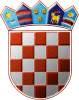 	REPUBLIKA HRVATSKA	ŽUPANIJSKO IZBORNO POVJERENSTVO	ZAGREBAČKE ŽUPANIJEKLASA: 013-03/19-01/04URBROJ: 238/1-01-19-18ZAGREB, 09.04.2019.Na temelju članka 32. i 33. Zakona o izboru članova u Europski parlament iz Republike Hrvatske ("Narodne novine",broj 92/10., 23/13. i 143/13.), Županijsko izborno povjerenstvo ZAGREBAČKE ŽUPANIJE , na sjednici održanoj 09.04.2019. donijelo jeRJEŠENJEo određivanju biračkih mjestaNA PODRUČJU OPĆINE JAKOVLJENa području Općine JAKOVLJE određuju se biračka mjestaPREDSJEDNICA ŽUPANIJSKOG IZBORNOG PROVJERENSTVA ZAGREBAČKE ŽUPANIJEŽELJKA BREGEŠ1. Biračko mjesto broj                                              1.IGRIŠĆEVATROGASNI DOM DVD-A IGRIŠĆE, IGRIŠĆE, GAJEVA 81na kojem će glasovati birači s prebivalištem uIGRIŠĆE: CVJETNA ULICA, ČEBRANJSKA ULICA, ČRET, DUGI KONEC, GAJEVA ULICA, HRASTINSKA ULICA, HRGETIČKA ULICA, IGRIŠKA ULICA, JAGUŠTOV ODVOJAK, JAGUŠTOVA ULICA, JARČEC, KUTINJAČEVA ULICA, MAJDAKOVA ULICA, MIHANOVIĆEVA ULICA, POLJSKI PUT, SPETOVIČKI PUT, STUBIČKA ULICA, ŠIPKOVICA, TUMPOVA ULICA, ULICA K.Š.ĐALSKOG, ULICA MATIJE GUPCA, ZELENGAJSKA ULICA2. Biračko mjesto broj                                              2.JAKOVLJEZGRADA OPĆINE JAKOVLJE-PRIZEMLJE, JAKOVLJE, ADELE SIXTA 2na kojem će glasovati birači s prebivalištem uJAKOVLJE: DVORSKA ULICA, FIJANOVA ULICA 1-25 (NEPARNI), 2-76 (PARNI), JAKOVLJANSKA ULICA, KRAPINSKA ULICA, MOKRIČKA ULICA, SELNIČKA ULICA, STARA CESTA, STUBIČKA CESTA, TOPLIČKA CESTA 1-29 (NEPARNI), 2-40 (PARNI), ULICA ADELE SIXTA, ZAGREBAČKA CESTA 1-35 (NEPARNI), 2-82 (PARNI)3. Biračko mjesto broj                                              3.JAKOVLJEPRIVATNA KUĆA ZVONIMIRA STARMANA, JAKOVLJE, TOPLIČKA CESTA 161na kojem će glasovati birači s prebivalištem uJAKOVLJE: TOPLIČKA CESTA 31-191 (NEPARNI), 42-204A (PARNI)4. Biračko mjesto broj                                              4.JAKOVLJEPRIVATNA KUĆA RUDOLFA SENIČIĆA, JAKOVLJE, SVETE DOROTEJE 134 Ana kojem će glasovati birači s prebivalištem uJAKOVLJE: FIJANOVA ULICA 27-35A (NEPARNI), 76A-100 (PARNI), ULICA JURAJA VODOPIJE, ULICA SVETE DOROTEJE 25A-103A (NEPARNI), 76-258 (PARNI)5. Biračko mjesto broj                                              5.JAKOVLJEPRIVATNA KUĆA ZVONIMIRA SENIČIĆA, JAKOVLJE, ZAGREBAČKA CESTA 150 Ana kojem će glasovati birači s prebivalištem uJAKOVLJE: KOVAČEVA ULICA, ULICA SVETE DOROTEJE 1-23C (NEPARNI), 2-74 (PARNI), ZAGORSKA ULICA, ZAGREBAČKA CESTA 37-121 (NEPARNI), 84-188C (PARNI)6. Biračko mjesto broj                                              6.KRALJEV VRHDRUŠTVENI DOM, KRALJEV VRH, ŠKOLSKA ULICA BROJ 1na kojem će glasovati birači s prebivalištem uKRALJEV VRH: DUGA ULICA, MLINARSKA ULICA, SLJEMENSKA ULICA, SLJEMENSKI ODVOJAK 1, SLJEMENSKI ODVOJAK 2, ŠKOLSKA ULICA, TURISTIČKA CESTA, ULICA IVANA BRCKA, ULICA JOSIPA GRILLA, ULICA KESTENA, ULICA MARKA ŠIMUNIĆA, VALENTINOVA ULICA, VINOGRADSKA ULICA, ZELENGAJSKA ULICA